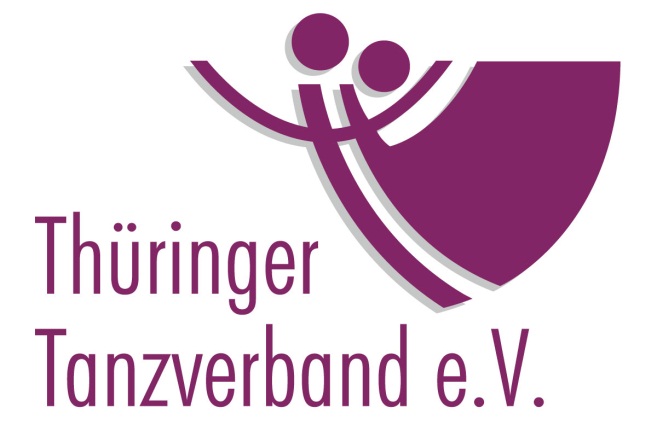 Anmeldung zum 16. Thüringer Tanz- und 144. Rosenfest (Jede teilnehmende Gruppe bitte einzeln anmelden) Hiermit melden wir uns verbindlich zum Thüringer Tanz- und Rosenfest vom 14. bis 16. Juni 2024 an:Name der Einrichtung/ Ensemble: 		     Name der Tanzgruppe:			     Anschrift & E-Mail:				     Leiter:in:					     Voraussichtliche Teilnehmenden Anzahl:	       (incl. Betreuende/Begleitende/ Fahrende usw.)Voraussichtliche Übernachtungen: 		       (werden extra Übernachtungen (Selbstzahler)    z.B. für Busfahrer:in benötigt?)Folgende Programmpunkte sind zum Tanzfest geplant:Mit der Anmeldung werden die Teilnahmebedingungen akzeptiert. Die Anmeldegebühr (30,00 €) wird unverzüglich auf das Konto des Thüringer Tanzverbandes eingezahlt.(IBAN: DE62 8309 4454 0340 0005 44, BIC: GENODEF1RU, Zahlungsgrund: A-Gebühr_16.T&RF + Name der Tanzgruppe)Rechtsverbindliche Unterschrift und Stempel:	     ___________________________________Teilnahmebedingungen 16. Thüringer Tanz- und 144. Rosenfest:Eure Anmeldung:Für die Anmeldung ist das vorbereitete Anmeldeformular zu verwenden. Die Anmeldung ist verbindlich, also kostenpflichtig. Die Anmeldegebühr beträgt 30,-€, diese wird mit den Teilnehmergebühren bzw. den Kosten für Übernachtung und Frühstück verrechnet. Erst mit dem Eingang der Anmeldegebühr auf dem Konto des Thüringer Tanzverbandes ist eure Teilnahme verbindlich. Müsst ihr eure Teilnahme ab 4 Wochen vor Beginn absagen, erfolgt keine Erstattung der Anmeldegebühr. Mit diesen Kosten müsst ihr rechnen:Für die Mitglieder des Thüringer Tanzverbandes werden keine Teilnehmergebühren erhoben. Die Kosten für Übernachtung und Verpflegung entnehmt bitte der nachstehenden Aufstellung.Kosten für Übernachtung und Frühstücksverpflegung (Für die Übernachtung in Schulen und Turnhallen wird dem Thüringer Tanzverband durch den Landkreis eine Gebühr von 1,-€ pro Person und Übernachtung in Rechnung gestellt. Die Frühstücksversorgung wird von einem ortsansässigen Caterer für 6,-€ p.P. im Vorraum der Dreifelderhalle realisiert)Somit ergeben sich folgende Kosten:Bei einer Teilnahme vom 14.-16. Juni 2024: Für Mitglieder des Thüringer Tanzverbandes:	14,00 € p.P. incl. Übernachtung & FrühstückFür sonstige Gastgruppen:			22,00 € p.P. incl. Übernachtung & FrühstückBei einer Teilnahme vom 15.-16. Juni 2024:Für Mitglieder des Thüringer Tanzverbandes:	 7,00€ p.P. incl. Übernachtung & FrühstückFür sonstige Gastgruppen:			14,00€ p.P. incl. Übernachtung & Frühstück	Bei einer Tagesteilnahme pro Tag (ohne Übernachtung/ Verpflegung]:Für Mitglieder des Thüringer Tanzverbandes:	0,00 € Für sonstige Gastgruppen:			6,00 € p.P./ TagDie genannten Kosten sind für alle Teilnehmende bis zum 01. Juni 2024 vollständig zu entrichten.Zum jetzigen Zeitpunkt ist uns für das Tanz- und Rosenfest noch keine Eintrittsregelung bekannt. Wenn ein Eintritt erhoben werden sollte, ist für alle Teilnehmenden ein freier Eintritt zum Festgelände Niederburg enthalten. Die Verpflegung der Teilnehmenden:Die Frühstücksversorgung wird im Aufenthaltsbereich der Turnhalle stattfinden. Mittag-/ Abendessen erfolgen auf eigene Kosten in Selbstversorgung vor Ort. Durch das Veranstalterteam der Stadt Kranichfeld wurden ausreichende Versorgungsmöglichkeiten im Veranstaltungsgelände zugesagt.Eure Unterkunft:Dem Tanzfest steht eine Schule und Turnhalle mit Sanitäreinrichtungen in der Nähe vom Baumbachhaus zur Verfügung. Die Einteilung der Räumlichkeiten erfolgt entsprechend der Anmeldungen durch den Verband.Die Gruppenleiter: innen tragen die Verantwortung für die Übernachtungsstätten in der Schule/Turnhalle. Die Gruppenleiter:innen sind in vollem Umfang für die Disziplin, die Sicherheit und das Eigentum der Gruppe verantwortlich. Eine Haftung durch den Thüringer Tanzverband wird nicht übernommen. Anreise/ ParkenFür die Anreise mit dem Bus planen: Bitte die Teilnehmenden an der Buswendeschleife Baumbachhaus aussteigen lassen (50 Meter Fußweg)Für die Anreise mit PKW: Direkt an der Schule stehen einige PKW-Parkplätze zur VerfügungSollten diese belegt sein, befinden sich am Bahnhof ausreichend kostenfreie Stellplätze. Für Tagesgäste steht der ausgeschilderte Parkplatz außerhalb der Niederburg zur Verfügung.Das Befahren oder Durchfahren des gesamten Geländes der Niederburg ist nicht gestattet!Die Programmgestaltung, eure Beiträge:Über die endgültige Gestaltung der Programme entscheidet unser Programmteam. Nach dessen Entscheidung erhaltet ihr eine Mitteilung, zu welchen Zeiten, in welchen Programmen, mit wie vielen Darbietungen eure Gruppe mitwirken kann.Daraufhin lasst ihr uns bitte detaillierte Angaben und Regieanweisungen für die Technik zu den vorgesehenen Beiträgen mitteilen.Änderungen von Tanztiteln sind nur bis eine Woche vor dem Tanzfest möglich! Somit können Titeländerungen am Veranstaltungstag nur äußerst eingeschränkt berücksichtigt werden.MusikenDie Gruppenleiter stellen dem Thüringer Tanzverband ihre Musiken entsprechend des Programmablaufes bis zum 03.06.2024 per Upload-Portal, mit eindeutigen Angaben (Programm, Titelname, Titellänge, Name der Gruppe) zur Verfügung.    LINK: https://www.hendrikp.com/pages/tanz_kranichfeld.phpUnsere Garderoben:Diese befinden sich in diversen Räumen in der Niederburg welche über den Eingang am ehemaligen Kaffee zu erreichen sind. Wir weisen ausdrücklich darauf hin, dass aufgrund der zahlreichen Teilnehmenden eine schwierige Garderobensituation vorliegt. Wir benötigen eure Unterstützung und Mitwirkung:Mit der Anmeldung benötigen wir eine aktuelle Gruppendarstellung mit Bildmaterial, welches für die Pressearbeit, Moderation, Werbung, Social Media verwendet werden darf. Unsere überdachte Bühne an der Niederburg:Die Bühnengröße beträgt ca. 10 x 12 Meter, ein Holzboden mit Kunststoff-Tanzboden. Alle Veranstaltungsteile finden Open Air statt, naturgemäß ergeben sich daraus unterschiedliche Auftrittsbedingungen und ggfls. Einschränkungen (Feuchtigkeit, Wärme, Kälte, Wind usw.). Bei schwierigen wetterbedingten Auftrittssituationen entscheiden die jeweiligen Gruppenleiter:innen und Bühnenbetreuenden gemeinsam über euren Auftritt.  Was ist, wenn - Versicherungen:Für Garderobe, Requisiten, Kostüme und private Sachen, Wertgegenstände, Geld, technische Geräte usw. kann keine Haftung durch den Thüringer Tanzverband übernommen werden. Dies gilt für das gesamte Veranstaltung und die Übernachtung in der Schule. Alle Teilnehmende müssen durch die Gruppenleiter:innen darauf hingewiesen werden.Schäden, welche durch Teilnehmende verursacht werden, müssen über eigene Unfall- oder Haftpflichtversicherung bzw. Krankenversicherungen reguliert werden. Die Stadt Kranichfeld ist über den Kommunalen Schadensausgleich (KSA) versichert. Unsere Garderoben:Diese befinden sich in diversen Räumen in der Niederburg, in Garderobenzelten an der Hauptbühne und voraussichtlich im Rosengarten der Niederburg. Wir weisen ausdrücklich darauf hin, dass aufgrund der zahlreichen Teilnehmenden eine schwierige Garderobensituation vorliegt. Jetzt wird es förmlich: Bild/ Ton/ Videoaufnahmen - §22 UrhGAlle Teilnehmenden erklären mit ihrer Anmeldung ihr Einverständnis, dass der Thüringer Tanzverband e.V. das vor, während oder nach dem Tanzfest entstandene Foto- und Filmmaterial zeitlich, räumlich, sachlich und inhaltlich unbeschränkt zum Zwecke der Presse- und Öffentlichkeitsarbeit, sowohl im Online- als auch Printformat, zu Werbezwecken nutzen kann. Die entsprechenden Einwilligungen sind vom jeweiligen Leiter von allen Teilnehmenden bzw. den gesetzlichen Vertretern für das Tanz- und Rosenfest einzuholen und dem Thüringer Tanzverband vor Veranstaltungsbeginn zu übergeben. DatenschutzPersönliche Daten (Teilnehmendenlisten) werden gemäß der Datenschutzgrundverordnung verarbeitet. Ihre Daten werden im Rahmen unserer Veranstaltungsorganisation und der Abrechnung der Fördermittel entsprechend der gesetzlichen Bestimmungen genutzt, aufbewahrt und zur gegebenen Zeit gelöscht.Ausschluss vom Tanzfest: Im Falle von Diebstahl, Raubüberfall, Alkohol- & Drogenmissbrauch, rassistischen, extremistischen, verfassungsfeindlichen Äußerungen oder anderen Gesetzesverstößen durch einzelne Gruppenmitglieder kann jeweils die gesamte Gruppe unverzüglich vom Tanz- und Rosenfest ausgeschlossen werden.Mit der Entrichtung der Anmeldegebühr werden die Teilnahmebedingungen bestätigt und von allen Teilnehmenden akzeptiert! Dies bestätigen die Gruppenleiter:innen mit ihrer Unterschrift auf der Anmeldung.DatumProgrammpunkteDarbietungenBitte Anzahl der möglichen Tänze/ Zeit angebenHinweiseFr. 14. JuniEröffnung Thüringer TanzfestSa. 15. JuniEigenes BühnenprogrammSa. 15. JuniKindertanzprogrammSa. 15. JuniMix- ProgrammSa. 15. JuniFolkloreprogrammSa. 15. JuniAb 20:30 UhrShow-Tanz-GalaSo. 16. Juni10 -13:00 UhrWorkshop-Angebote für die Teilnehmenden (bitte X) Voraussichtlich HipHop und Modern, genaue Zeiten werden noch bekannt gegebenAnzahl:So. 16. JuniAb 14:00 UhrAbschlussprogramm Tanz- und Rosenfest